Učenje sprejemov žoge skozi dinamično tehnikoCILJI:Naučiti pravilen sprejem žogePOUDARKI:Podaja z NDSDiagonalno odpiranje (pravilno in pravočasno)Podaja žoge na oddaljeno nogo Dinamičnost»Pogled po prostoru«NAPAKE:Podaja žogeOdpiranjeKomunikacijaVAJA – različni dinamični sprejemi z navajanjiRazlična vodenja in navajanja na žogo proti postavljenim stožcem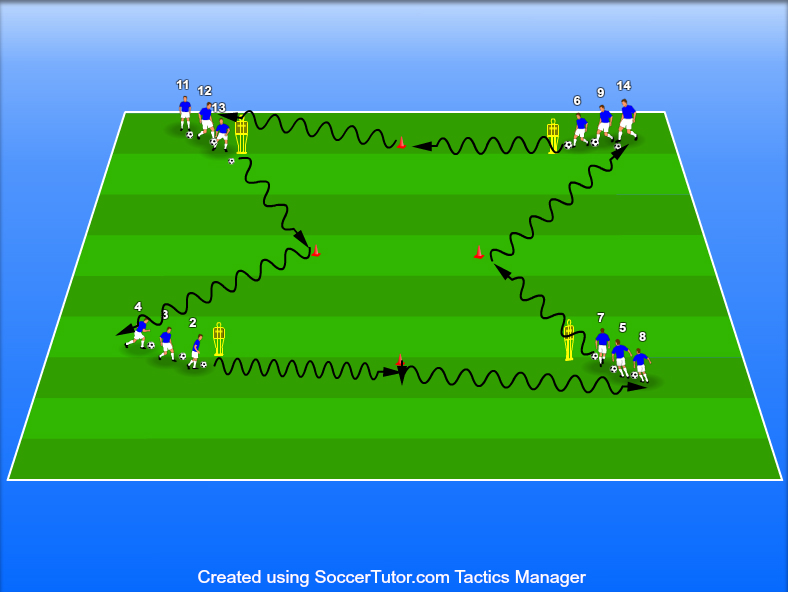 Zapiski:___________________________________________________________________________________________________________________________________________________________________________________________________________________________________________________________________________________________________________________________________________________________________________________________________________________________________________________________________________________________________Sprejem z diagonalnim odpiranjem in podaja na tretjega igralca ter vodenje žoge v naslednjo kolono- delo z eno žogo.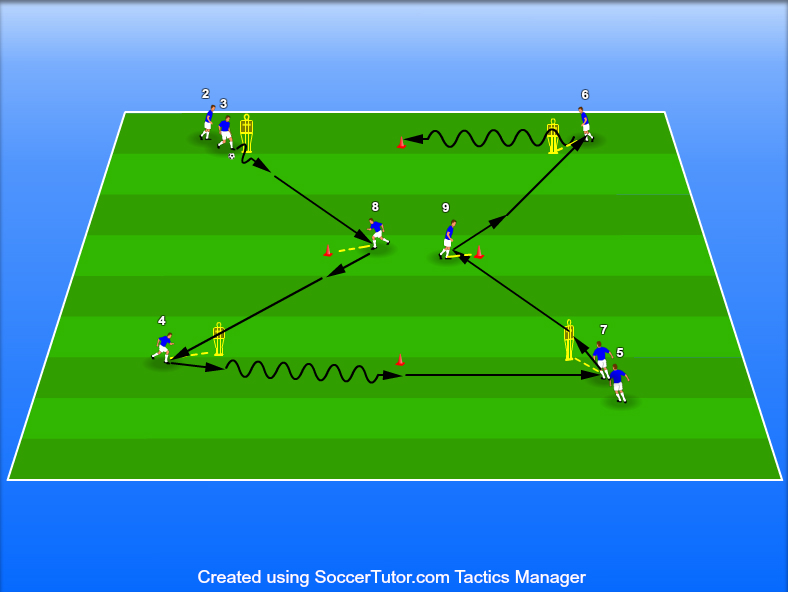 Zapiski:___________________________________________________________________________________________________________________________________________________________________________________________________________________________________________________________________________________________________________________________________________________________________________________________________________________________________________________________________________________________________Sprejem z diagonalnim odpiranjem, podaja na tretjega igralca, ponovni sprejem in podaja v naslednjo kolono – delamo z dvema žogama.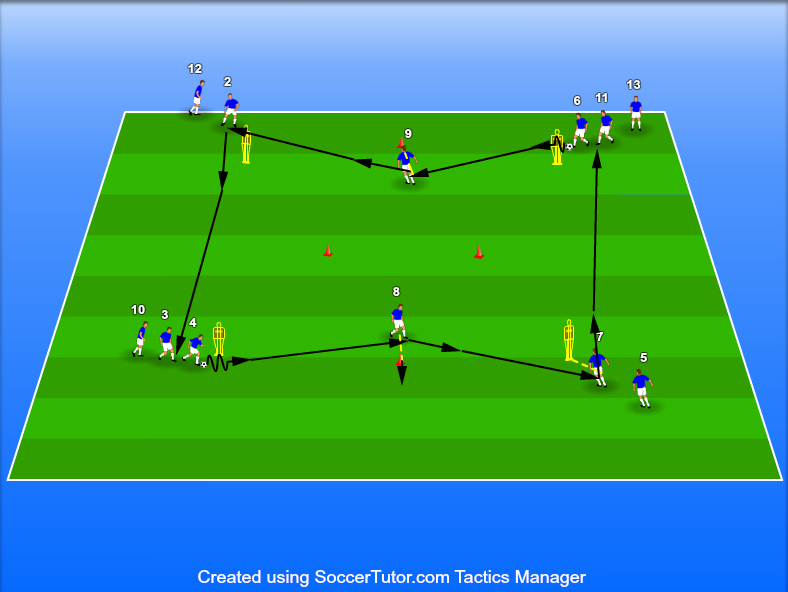 Zapiski:___________________________________________________________________________________________________________________________________________________________________________________________________________________________________________________________________________________________________________________________________________________________________________________________________________________________________________________________________________________________________VAJA – različni dinamični sprejemi žoge v prostoruDva igralca v sredini izvajata različne sprejeme v smeri naprej; po določenem času igralca v sredini zamenjamo z zunanjimi.Po sprejemu igralca v sredini in podaji na zunanjega igralca sledi aktiven sprejem v prostor in menjava ter podaja na igralca v polju.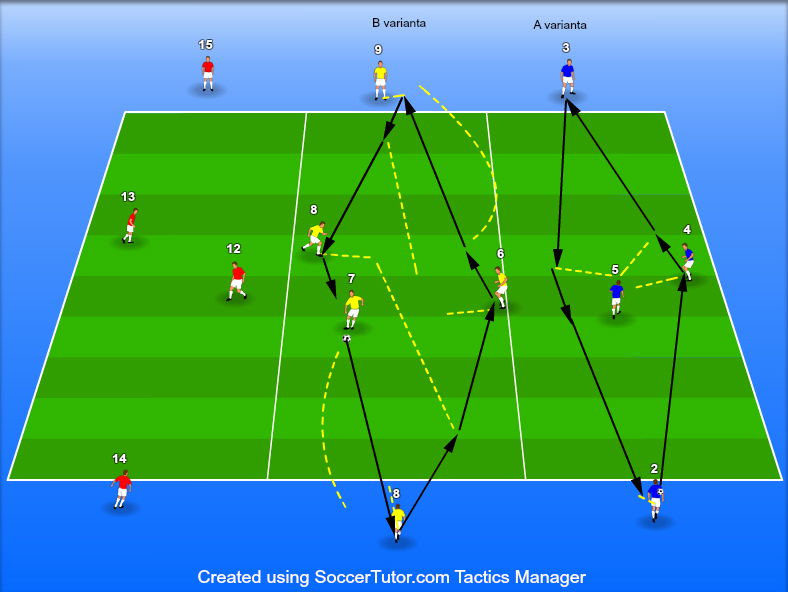 Zapiski:__________________________________________________________________________________________________________________________________________________________________________________________________________________________________________________________________________________________________________________________________________________________________________________________________________________________________________________________________________________________________Nadgradnja vaje je, da cono razširimo na 2/3 in delamo enako vajo v oteženih okoliščinah.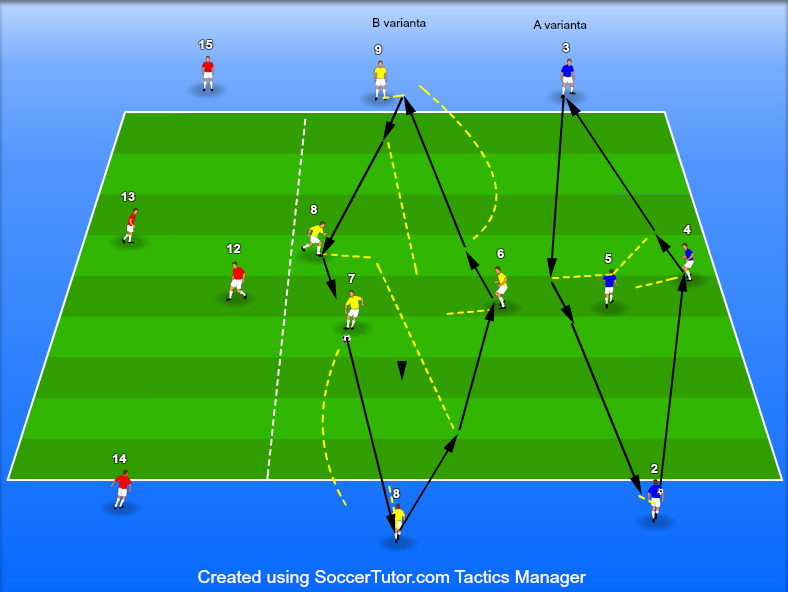 Zapiski:___________________________________________________________________________________________________________________________________________________________________________________________________________________________________________________________________________________________________________________________________________________________________________________________________________________________________________________________________________________________________VAJA – Igralna oblika 3:3+6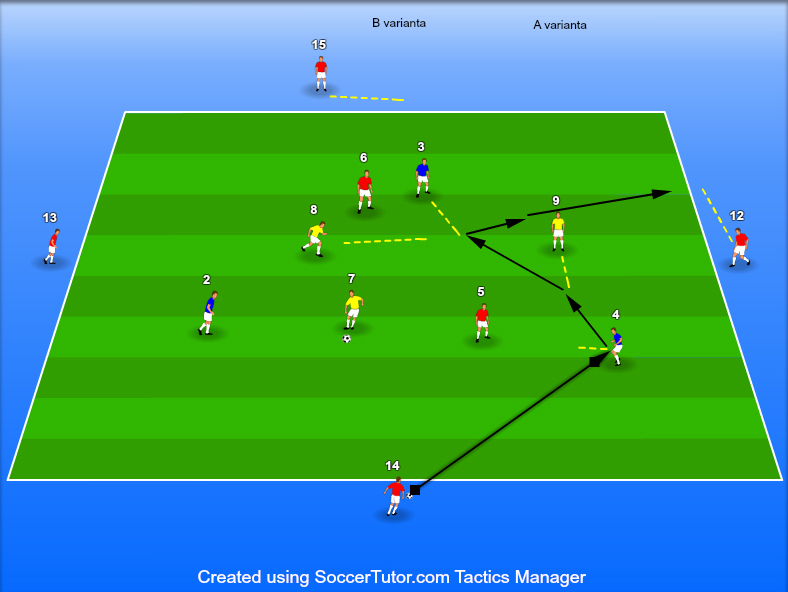 Igralna oblika posesti žoge v prostoru s poudarkom na aktivnih sprejemih v vseh smereh:Omejitev dotikov (2 obvezna za vse igralce)Zahteve prilagodimo glede na znanje in starost vadečihZapiski:___________________________________________________________________________________________________________________________________________________________________________________________________________________________________________________________________________________________________________________________________________________________________________________________________________________________________________________________________________________________________VAJA – igra 6:6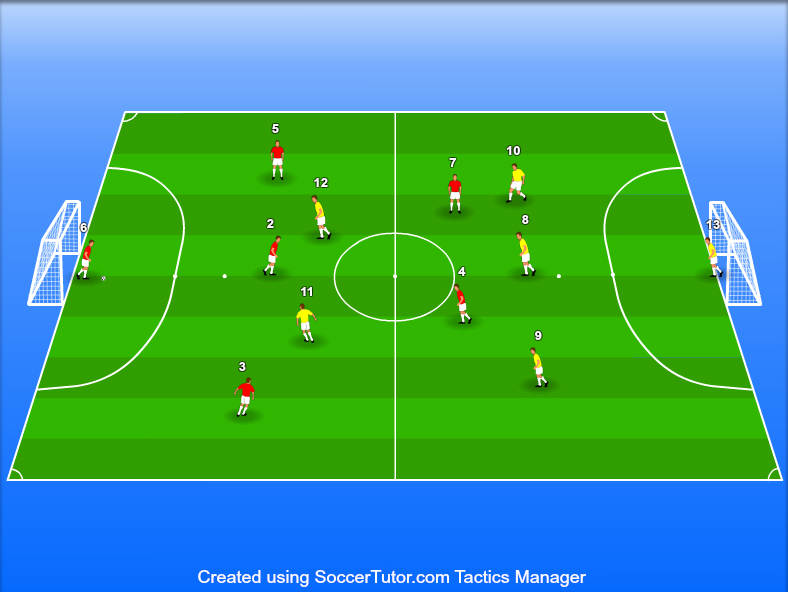 Prosta igraZapiski:___________________________________________________________________________________________________________________________________________________________________________________________________________________________________________________________________________________________________________________________________________________________________________________________________________________________________________________________________________________________________Pripravili: trenerji gimnazije šiška